HüpfspielDas benötigt ihr:Straßenkreide, 1 kleiner, flacher SteinUnd so wird es gemacht:Zuerst malt ihr das Spielfeld mit den Zahlen und dem Himmel auf.Ein Spieler darf mit dem Spiel beginnen, indem er sein Steinchen in Feld eins wirft.Er hüpft auf einem Bein los in Feld zwei, überspringt dabei das erste. Danach in Kästchen drei und vier, anschließend in den Himmel um sich dort auszuruhen.Nun beginnt der Rückweg. Wieder auf einem Bein hüpfen in fünf, sechs, sieben, acht. Hier angekommen hebt er sein Steinchen auf und hüpft zur Ausgangsstelle. Bei jedem Spieldurchlauf wirft man den Stein ein Kästchen weiter, wobei dieses übersprungen wird. Der Spieler darf so lange auf diese Weise hüpfen, bis er einen Fehler macht, dann muss er den Spielstein dem nächsten Kind geben.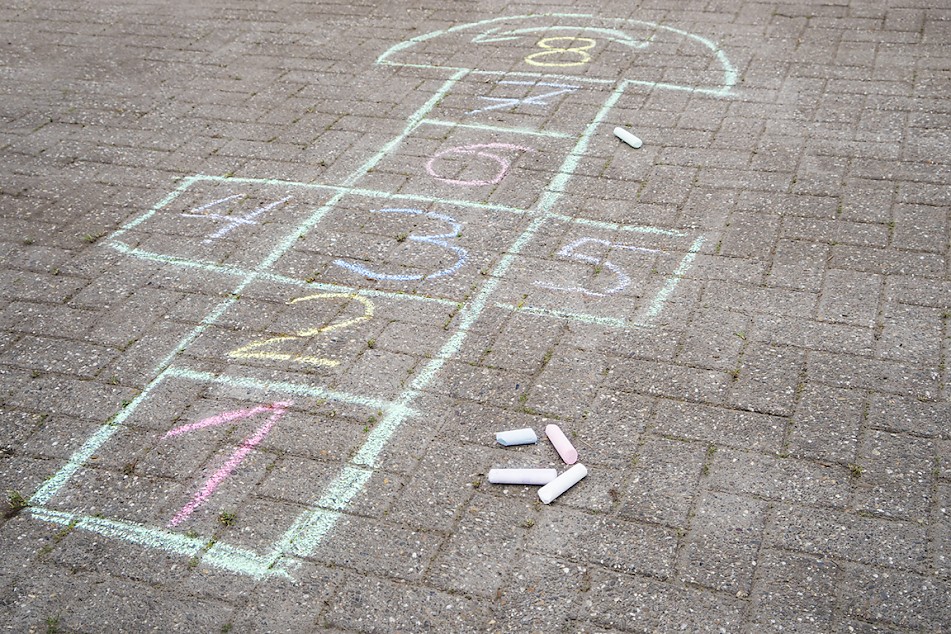 